Publicado en Madrid el 10/01/2020 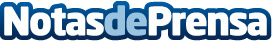 La tecnología de Terraview lleva a España a la era de la viticultura de precisiónLa compañía ha desarrollado una plataforma de software que le permite procesar todos los datos recolectados por sus drones en el campo para ofrecer a los viticultores una gestión inteligente y optimizada de su cosechaDatos de contacto:Everythink PR   915519891Nota de prensa publicada en: https://www.notasdeprensa.es/la-tecnologia-de-terraview-lleva-a-espana-a-la Categorias: Nacional Gastronomía Ecología Industria Alimentaria Software Innovación Tecnológica http://www.notasdeprensa.es